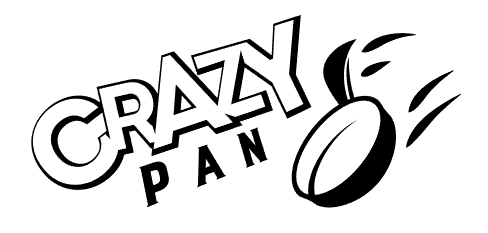 РУКОВОДСТВО ПОЛЬЗОВАТЕЛЯТЕСТОМЕСМОДЕЛЬ: CP-SM8, CP-SM10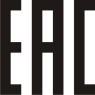 ВВЕДЕНИЕСпасибо, что приобрели профессиональное оборудование нашей торговой марки. Прежде чем Вы приступите к работе с ним, обязательно ознакомьтесь с настоящим руководством и сохраните его на весь срок эксплуатации изделия.Помните, что, выполняя все указания, изложенные в настоящем руководстве, Вы продлите срок эксплуатации оборудования и избежите возможного травмирования рабочего персонала.Мы надеемся, что наши рекомендации максимально облегчат Вам работу с оборудованием.НАЗНАЧЕНИЕДанное оборудование предназначено для использования на предприятиях общественного питания и применяется для замешивания теста.ПОДГОТОВКА К ЭКСПЛУАТАЦИИПеред первым использованием изделия удалите с его поверхности все упаковочные материалы, защитные уплотнители, пластиковые пакеты и т.п.Перед подключением убедитесь, что напряжение питания соответствует рабочему напряжению оборудования. Допустимый предел отклонения напряжения питания составляет ±10%.Перед загрузкой продуктов не забудьте хорошо промыть дежу и насадку тестомеса. ВНИМАНИЕ! ЗАПРЕЩАЕТСЯ использовать оборудование, если:-  поврежден кабель питания;-  оборудование падало, имеет внешние повреждения или не функционирует.ВАЖНО:Если оборудование не используется или предстоит его очистка – обязательно отключите его от сети питания!БЕЗОПАСНОСТЬ ПРИ ПОДКЛЮЧЕНИИперед подключением убедитесь, что:-  напряжение питания сети соответствует требуемому значению;-  розетка питания по мощности рассчитана на подключение соответствующего оборудования;ТЕХНИЧЕСКИЕ ХАРАКТЕРИСТИКИ ЭКСПЛУАТАЦИЯПодключите питание. Убедитесь, что защитный экран опущен. Внесите продукты для перемешивания. Нажмите кнопу пуска. Завершив работу, нажмите кнопку выключения питания и обесточьте оборудование. Помойте насадку и дежу. Затем тщательно вытрите их сухой тряпкой или полотенцем. УХОД И ОБСЛУЖИВАНИЕВАЖНО: при обслуживании оборудования следует руководствоваться положениями о системе технического обслуживания и ремонте торгово-технологического оборудования, выпущенными в приказе министерства торговли от 3 октября 1980 г. n 264.ВАЖНО: запрещается выполнять техническое обслуживание оборудования с включенным электропитанием. ВАЖНО: строго запрещена чистка корпуса оборудования под струей воды или с погружением в воду. ВАЖНО: запрещается очищать рабочие поверхности с помощью абразивных или агрессивных химических средств.  ВАЖНО: если оборудование долго не использовалась, перед повторным включением обязательно удалите всю пыль и грязь с его поверхности.  Выключите оборудование и отсоедините его от сети питания.Помойте насадку и дежу.Протрите насухо все рабочие поверхности, используя мягкую тряпку или салфетку. ПЕРЕМЕЩЕНИЕ И ХРАНЕНИЕ Изделие следует перемещать с осторожностью, избегая его падения и ударов. Изделие в упаковке запрещается хранить на открытом воздухе в течение долгого времени, его следует поместить на хорошо проветриваемый склад, запрещается переворачивать. При хранении на временном складе необходимо предусмотреть меры по защите от дождя. МодельCP-SM8CP-SM10Мощность, кВт0,450,65Напряжение, В220-240220-240Объем дежи, л810Макс. перемешиваемая масса, кг34Скорость насадки, об/мин159160Скорость дежи, об/мин2115